ПроектП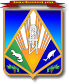 МУНИЦИПАЛЬНОЕ ОБРАЗОВАНИЕХАНТЫ-МАНСИЙСКИЙ РАЙОНХанты-Мансийский автономный округ – ЮграАДМИНИСТРАЦИЯ ХАНТЫ-МАНСИЙСКОГО РАЙОНАР А С П О Р Я Ж Е Н И ЕОб отмене распоряженияадминистрации Ханты-Мансийскогорайона от 22.03.2018 №268-р«Об утверждении сети муниципальных образовательныхучреждений Ханты-Мансийского района на 2018-2019 учебный год»Руководствуясь статьей 48 Федерального закона от 06.10.2003 №131- ФЗ «Об общих принципах организации местного самоуправления 
в Российской Федерации», статьей 32 Устава Ханты-Мансийского района:Признать утратившим силу распоряжение администрации Ханты-Мансийского района от 22.03.2018 №268-р «Об утверждении сети муниципальных образовательных учреждений Ханты-Мансийского района на 2018-2019 учебный год».Опубликовать настоящее распоряжение в газете «Наш район», в официальном сетевом издании «Наш район Ханты-Мансийский», разместить на официальном сайте администрации Ханты-Мансийского района.Настоящее постановление вступает в силу после 
его официального опубликования (обнародования).Контроль за выполнением постановления возложить 
на заместителя главы Ханты-Мансийского района по социальным вопросам.[Дата документа]г. Ханты-Мансийск[Номер документа]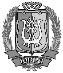 Глава Ханты-Мансийского районаДОКУМЕНТ ПОДПИСАНЭЛЕКТРОННОЙ ПОДПИСЬЮСертификат  [Номер сертификата 1]Владелец [Владелец сертификата 1]Действителен с [ДатаС 1] по [ДатаПо 1]К.Р. Минулин